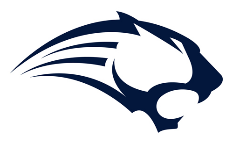 Mueller  Park Junior High7th Grade Course RequestsSchool Year 2023 – 2024This form is intended for you to organize your course requests.  For additional course information visit the school website under the “Parents & Students” tab followed by the “Counseling Center“tab.  This website contains course descriptions, fee information, and videos outlining elective courses.  Fill in this table with your first-choice electives.*Must test into Accelerated Program or provide portfolio of work. Reach out School Counselor with questions.ALTERNATE COURSES – ELECTIVES – List four (4) courses that you would prefer if the electives listed above are not available.	1. __________________________________________	2. __________________________________________3. __________________________________________	4. __________________________________________ELECTIVE CHOICES-7th Grade CAREER TECHNICAL EDUCATION (CTE)  7307   Exploring Health Sciences		(sem)7548   Exploring Business & Marketing	(sem)7743   Creative Coding 		(sem)7775   Python 1		(sem)7810   Exploring Technology 		(sem)ELECTIVES - MISC400     Study Skills		(sem)408     National Academic League		(sem)4154   Literature Survey		(sem)4335   Creative Writing 1		(sem)4360   School Newspaper-Journalism		(sem)4532   Civics		(sem)4615   Mock Trial		(sem)FINE ARTS2101   Art Foundation 1 		(sem)2103   Adv Found 1B 2D Art		(sem)2201   Band 1 Beginning		(year)2301   Choir 1		(year)2316   Music Exploration		(sem)2405   Orchestra 1		(year)2502   Theater 1 		(sem)PHYSICAL EDUCATION1020   Fitness 7		(sem) WORLD LANGUAGES3110   Spanish 1			(year)3220   French   2*		  (year)3232   H DLI French 3*			(year)3235   DLI French Culture/Media		 	(sem)3332   H DLI Chinese 3*		  (year)3335   DLI Chinese Culture/Media			(sem)NumberCourseNumberCourse140004005English 7Honors English 7140004005English 7Honors English 72500050055010Math 7Honors Math 7Honors Accel Math 7&8*2500050055010Math 7Honors Math 7Honors Accel Math 7&8*360006001Science 7Honors Science 7360006001Science 7Honors Science 747050College & Career Awareness47050College & Career Awareness54500Utah Studies5667788